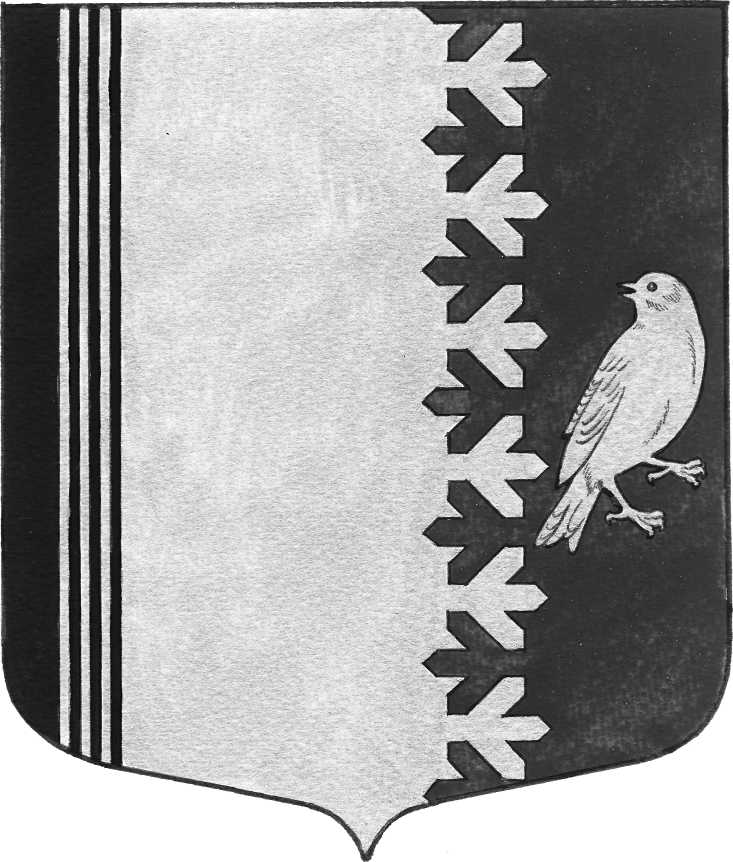 АДМИНИСТРАЦИИ   МУНИЦИПАЛЬНОГО  ОБРАЗОВАНИЯШУМСКОЕ  СЕЛЬСКОЕ ПОСЕЛЕНИЕКИРОВСКОГО МУНИЦИПАЛЬНОГО  РАЙОНАЛЕНИНГРАДСКОЙ  ОБЛАСТИП О С Т А Н О В Л Е Н И  Еот 12 мая 2020 года  № 97О внесении изменений в постановление администрации муниципального образования Шумское сельское поселение Кировского муниципального района Ленинградской области № 94 от 29 апреля 2020 года «О переходе на периодическое протапливание и окончании отопительного сезона»В связи с резким понижением температуры наружного воздуха внести в постановление администрации муниципального образования Шумское сельское поселение Кировского муниципального района Ленинградской области № 94 от 29 апреля 2020 года «О переходе на периодическое протапливание и окончании отопительного сезона» следующие изменения: 1. Пункт 1.1. постановления изложить в следующей редакции: «1.1. Прекратить регулярное отопление всех объектов, расположенных на
территории МО Шумское  сельское поселение Кировского муниципального район Ленинградской области, с 18 мая 2020 года»2.Настоящее постановление вступает в силу со дня подписания и подлежит официальному опубликованию в газете «Вестник муниципального образования Шумское сельское поселение Кировского муниципального района Ленинградской области» и на официальном сайте администрации Шумское.рф.  Глава администрации                                                                        В.Л.Ульянов Разослано: Дело; УКХ Кировского района; АО «ЛОТЭК» 